               ҠАРАР                                                                                                ПОСТАНОВЛЕНИЕ« 01 » октябрь 2018 йыл		№ 51		  « 01» октября 2018 годаОб утверждении Перечня должностей муниципальной службы в администрации сельского поселения Зеленоклиновский сельсовет муниципального района Альшеевский район Республики Башкортостан, замещение которых связано с коррупционными рискамиРуководствуясь Федеральным законом от 06.10.2003 года №131-Ф3 «Об общих принципах организации местного самоуправления в Российской Федерации», Федеральным законом от 25.12.2008 №273-ФЗ «О противодействии коррупции», в соответствии с методическими рекомендациями по проведению оценки коррупционных рисков, возникающих при реализации функций, содержащихся в письме Министерства труда и социальной защиты Российской Федерации от 25.12.2014 №18-01/10/В-8980 ПОСТАНОВЛЯЮ:1. Утвердить Перечень должностей муниципальной службы в администрации сельского поселения Зеленоклиновский сельсовет муниципального района Альшеевский район Республики Башкортостан, замещение которых связано с коррупционными рисками.2. Настоящее постановление разместить на официальном сайте сельского поселения Зеленоклиновский сельсовет муниципального района Альшеевский район Республики Башкортостан www.zelklin.spalshey.ru3. Контроль за исполнением настоящего постановления оставляю за собой.Глава сельского поселения                                         Т.Г.ГайнуллинПриложение к постановлению № 51 от 01.10.2018 годаПЕРЕЧЕНЬдолжностей муниципальной службы в администрации сельского поселения Зеленоклиновский сельсовет муниципального района Альшеевский район Республики Башкортостан, замещение которых связано с коррупционными рискамиБАШҠОРТОСТАН  РЕСПУБЛИКАҺЫӘЛШӘЙ РАЙОНЫМУНИЦИПАЛЬ РАЙОНЫНЫҢЗЕЛЕНЫЙ КЛИН АУЫЛ СОВЕТЫАУЫЛ БИЛӘМӘҺЕХАКИМИӘТЕ(БАШҠОРТОСТАН РЕСПУБЛИКАҺЫӘЛШӘЙ РАЙОНЫЗЕЛЕНЫЙ КЛИН АУЫЛ СОВЕТЫ)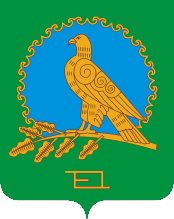               АДМИНИСТРАЦИЯСЕЛЬСКОГО ПОСЕЛЕНИЯЗЕЛЕНОКЛИНОВСКИЙ СЕЛЬСОВЕТМУНИЦИПАЛЬНОГО РАЙОНААЛЬШЕЕВСКИЙ РАЙОНРЕСПУБЛИКИ БАШКОРТОСТАН(ЗЕЛЕНОКЛИНОВСКИЙ СЕЛЬСОВЕТАЛЬШЕЕВСКОГО  РАЙОНАРЕСПУБЛИКИ БАШКОРТОСТАН)Глава МОУправляющий деламиСпециалист 1 категории